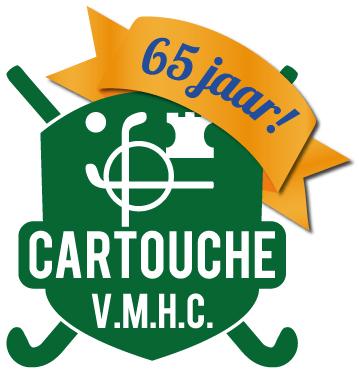 Inschrijfformulier Slagroomtoernooi voor de D-jeugdZondag 24 juni 2018 – Cartouche, VoorburgAantal deelnemers ContactNa ontvangst van dit formulier door Cartouche, krijg je per e-mail bericht met daarin alle gegevens over plaatsing en betaling. Je inschrijving is dan definitief.Deelname is echter slechts  mogelijk als het inschrijfgeld tijdig door Cartouche is ontvangen.
Mocht je team zich na inschrijving onverhoopt moeten terugtrekken, houden wij 20 euro administratiekosten in. Bij terugtrekking binnen vier weken voor het toernooi is het volledige toernooibedrag verschuldigd. Formulier aub volledig invullen en vóór 1 mei 2018 per e-mail sturen aan:toernooi@hc-cartouche.nlClubnaamTeamJongens/meisjesSpeelde 2017/18 in klasseSpelersBegeleiders (inclusief
 1 scheidsrechter) **Elk deelnemend team moet 1 eigen scheidsrechter meenemenNaam contactpersoon:E-mail adres:TelefoonEventueel aanvullende informatieDatum